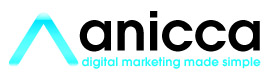 Person Specific – 
Account Manager (Search Engine Optimisation and social media marketing)EssentialDesirableAdvantageousTechnical skills and experienceAt least 2 years relevant experience in SEO and/or social media marketing, working in an agency environment. This must include:writing text for marketing, PR or websitesusing CMS, WordPress and other website tools project planning and implementationproject and account managementexperience of working with both B2C and B2B clientsA strong interest and understanding of SEO, social digital technology and news. Including:current knowledge of technical SEO,recent algorithm changes, recent social media developments, impact of mobile (design, apps, mobile SEO etc).Auditing and practical use of web, SEO, social and Analytic tools prepare and present website audits, (to include usability, Analytics, SEO, social and ecommerce sites)prepare and present monthly and quarterly reportsProject planning keyphrase research and preparing strategic SEO plansproduction of content and blogging plansauditing, research and developing link building planssocial media plansProject implementation and managementTechnical and on-page SEOOff page SEO and outreachSocial media (for branding, engagement, community building and direct response) Reporting and recommendationsAccount management skills including:working and responding to clients’ requirements, ongoing communication (verbal and written), reviews and presentations.Understanding commercial aspects of running a project e.g. day rates and time sheetsAbility to assist in the Business development process; including preparation of proposals and involvement in pitchingPersonal and other skillsMust have at least 3 A’ levels, (ideally to include English and/or marketing/media)Must have good attention to detailTime management and work prioritisation skillsKnowledge and experience of Microsoft Word, Excel and PowerPointA flexible attitude with proven experience of working in a small teamGood written and verbal communication skillsTechnical skills and experienceGoogle Analytics accreditation HTML and Photoshop skillsExperience of other digital marketing techniques such as email, affiliate marketing, ecommerce, mobile etc.Paid social advertising in Facebook and LinkedInActive personal online profile, which could include own blog, active Facebook, Twitter and Google Plus accounts (practice what you preach)Personal and other skillsA relevant qualification above A level - in English, journalism, marketing or business Experience of managing or supervising other ExecutivesExperience of sales and customer pitchingFull UK driving licenceKnowledge of additional PPC platforms and other paid advertising techniques such as display and shopping platformsGoogle AdWords accreditationWeb design or development experienceExperience working in a commercial or in-house digital marketing position